ODGOJNO – OBRAZOVNO PODRUČJE: SKRB O SEBI ZADATAK: SPOJI NAZIV I SLIKU ODJEĆE ZA LJETO!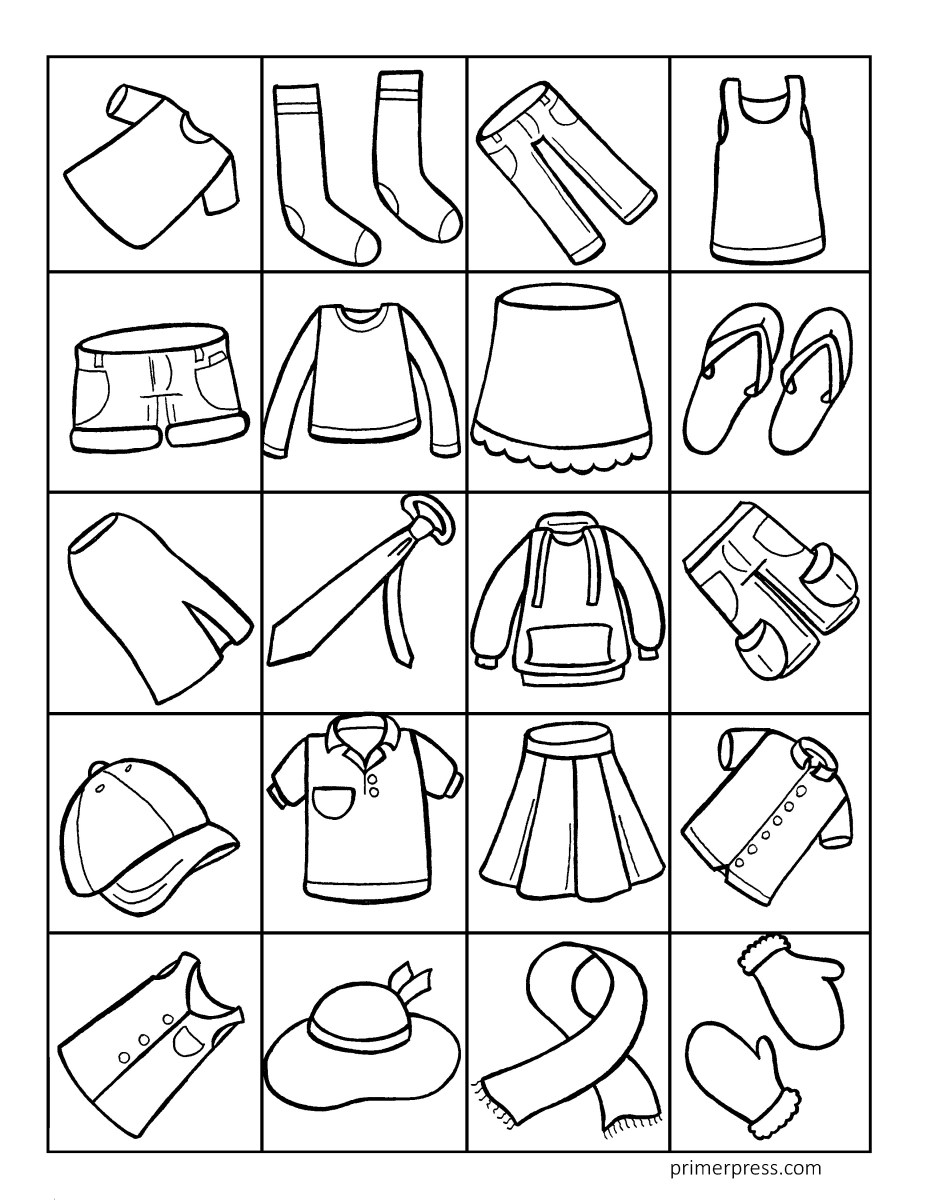 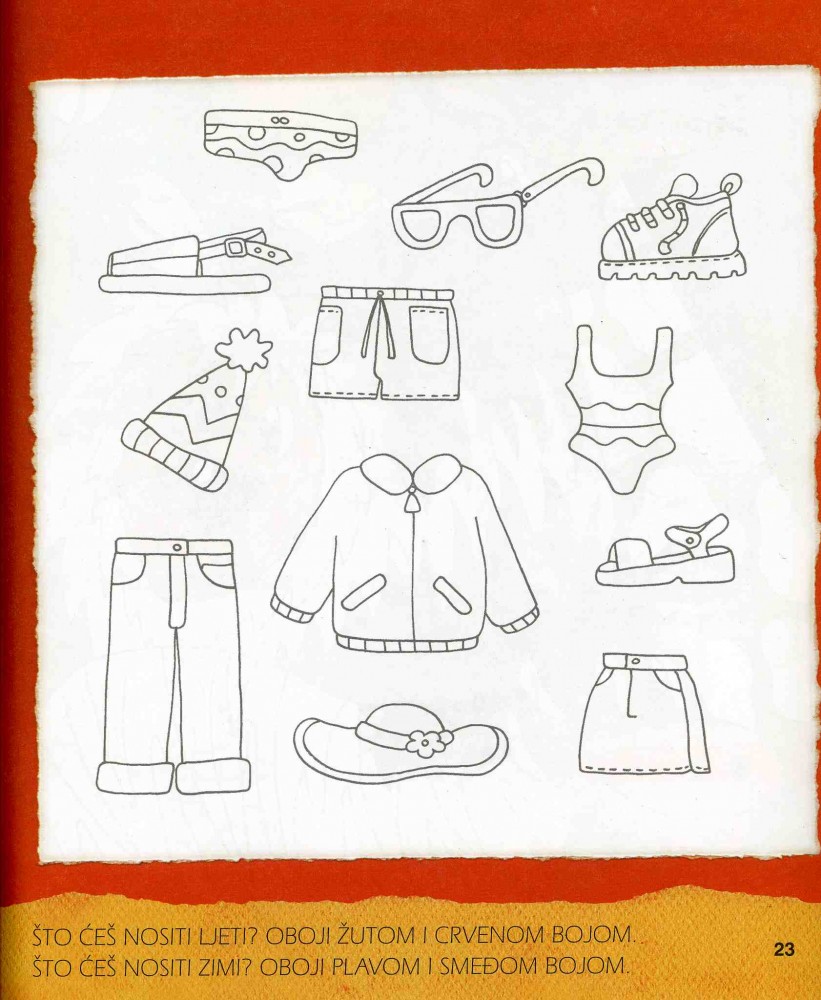 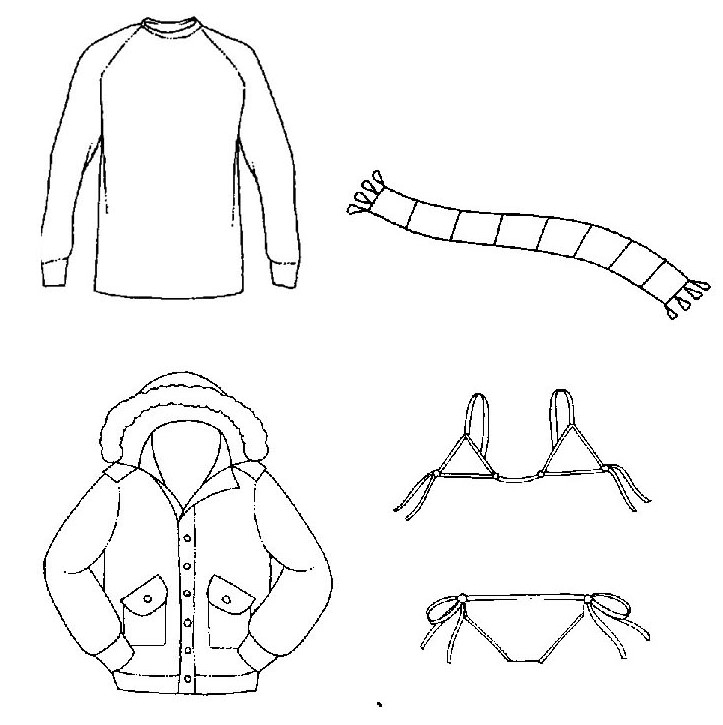 